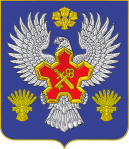 ВОЛГОГРАДСКАЯ ОБЛАСТЬ П О С Т А Н О В Л Е Н И ЕАДМИНИСТРАЦИИ ГОРОДИЩЕНСКОГО МУНИЦИПАЛЬНОГО РАЙОНАот 02 октября 2019 г. № 900-пО внесении изменений в постановление администрации Городищенского муниципального района от 30 июля 2015 г. № 952 «Об утверждении состава постоянно действующей рабочей группы при администрации Городищенского муниципального района по реализации инвестиционной политики на территории Городищенского муниципального района Волгоградской области»         В связи с кадровыми изменениями в администрации Городищенского муниципального района,  п о с т а н о в л я ю:         1.  Внести изменения в состав постоянно действующей рабочей группы при администрации Городищенского муниципального района по реализации инвестиционной политики на территории Городищенского муниципального района Волгоградской области и изложить в новой редакции:         2.  Признать утратившим силу постановление администрации Городищенского муниципального района от 10 июля 2018 г. №574-п «О внесении изменений в постановление администрации Городищенского муниципального района от 30 июля 2015 г. № 952 « Об утверждении состава постоянно действующей рабочей группы при администрации Городищенского муниципального района  по реализации инвестиционной политики на территории муниципального района Волгоградской области.         3.   Настоящее постановление вступает в силу со дня его подписания.         4.   Контроль за исполнение настоящего постановления возложить на заместителя главы Городищенского муниципального района  Титивкина В.В.И. о. главы Городищенского муниципального района				                                                В.В. ЗубковБЛАНКсогласования проекта постановления администрации Городищенского муниципального районаО внесении изменений в постановление администрации Городищенского муниципального района от 30 июля 2015 г. № 952 « Об утверждении состава постоянно действующей рабочей группы при администрации Городищенского муниципального района по реализации инвестиционной политики на территории  Городищенского муниципального района Волгоградской области»внесено Черенковой Жанной Сергеевной, консультантом отдела экономики(ФИО исполнителя, должность)Разослать:Отдел экономикиКонсультант отдела                       ______________________                     Ж.С. Черенкова(должность)                                                  (подпись)                                        (инициалы, фамилия)__________________                  (дата)                3-37-63__________              (телефон)1Титивкин Виталий  ВалерьевичЗаместитель главы администрации Городищенского муниципального района, руководитель рабочей группы.2Прокофьева Наталья ЮрьевнаНачальник отдела экономики администрации Городищенского муниципального района, заместитель руководителя рабочей группы.3Черенкова Жанна СергеевнаКонсультант  отдела экономики администрации Городищенского муниципального района, секретарь рабочей группы.4Попков Роман ВасильевичПредседатель комитета по управлению муниципальным имуществом администрации Городищенского муниципального района, член рабочей группы.5Мухин Артём ИгоревичНачальник отдела муниципального заказа администрации Городищенского муниципального района, член рабочей группы. 6Карпова Елена АнатольевнаНачальник отдела архитектуры и градостроительства администрации Городищенского муниципального района, член  рабочей группы.7Коняшин Матвей СергеевичНачальник отдела по сельскому хозяйству и экологии администрации Городищенского муниципального района, член  рабочей группы.Фамилия, имя, отчествоЗанимаемая должностьЗамечания по проектуДата и подпись1234Титивкин Виталий ВалерьевичЗаместитель главы Городищенского муниципального районаИванова Юлия ВладимировнаНачальник юридического отделаПрокофьева Наталья ЮрьевнаНачальник отдела экономики